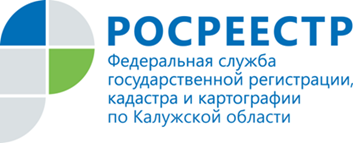 пресс-релизРуководитель Управления Росреестра по Калужской области  проведет личный прием граждан в приемной Президента Российской  Федерации в Калужской области13 сентября 2017 г. руководитель Управления Росреестра по Калужской области О.В. Заливацкая проведет личный прием граждан в приемной Президента Российской  Федерации в Калужской области по адресу: г. Калуга, пл. Старый торг, 2, по вопросам, входящим в компетенцию Росреестра. Запись граждан  на прием производится предварительно по телефону 778-202. 